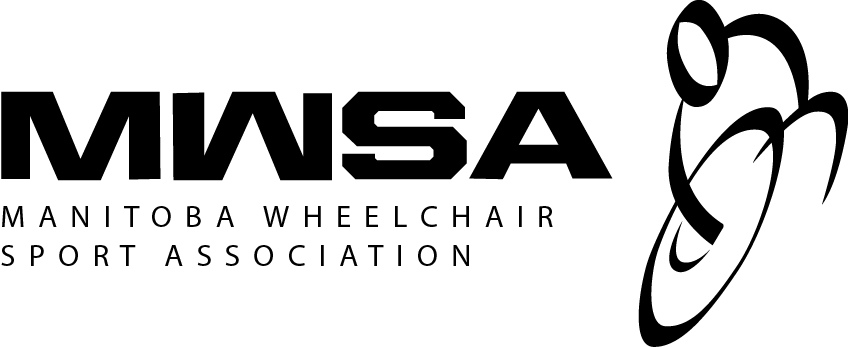 Manitoba Wheelchair Sport AssociationDraft Minutes - Annual General MeetingTuesday, September 17, 2019, Theatre - Sport for Life CentreIn attendance:	Daniel Rosentreter, Jarrett Yaworski, Jennifer Kowalson, Lisa Bloomer, Irene Hebert, Sherri McDonald, Trevor Johnson, Leanne Johnson, Richard Lambert, Spencer LambertGuests: 	Daniel Roy, Dave Brown, Bernard Rosello, Tess RoselloStaff: 		Samuel Unrau1. 	Call to OrderThe meeting was called to order by MWSA President Richard Lambert at 6:11 PM.2.	Approval of the AgendaMotion to approve the agenda. Moved by Jarrett Yaworski/Seconded by Leanne Johnson. Motion Carried3.  	Adoption of the Annual General Meeting Minutes        		August 30, 2018Motion to approve the minutes from August 30, 2018. Moved by Irene Hebert/Seconded by Daniel Rosentreter. Motion Carried.4.	Business Arising Out of the MinutesIt was noted that there was no business arising out of the August 30, 2018 minutes.5.	President’s ReportPresident Richard Lambert provided greetings to the floor and highlighted items from the 2018-19 year.6.	Reports of the Board of DirectorsSamuel Unrau provided reports on behalf of the Executive Director, the wheelchair basketball program, and the wheelchair rugby program.7. 	Financial ReportsSamuel Unrau and Daniel Rosentreter provided highlights of the audited financial statements for the 2018-19 year.8.	Reports of the Auditors and Appointment of the AuditorsMotion to accept the statements presented by the auditors Booke & Partners. Moved by Leanne Johnson/Seconded by Daniel Rosentreter.. Motion Carried.Motion to appoint Booke & Partners as Auditors for the 2019-2020 fiscal year. Moved by Irene Hebert/Seconded by Trevor Johnson. Motion Carried.9. 	Reports as may be Directed by the Board of Directors.		Reports were completed under Item 6.10.	General Business and Operations of MWSA	10.1	Election of the Board of DirectorsSamuel Unrau noted that MWSA received three nominations: Daniel Rosentreter, Daniel Roy, Peter Tong. Samuel Unrau requested unanimous consent to appoint the nominees by motion. Unanimous consent was given. Motion to appoint Daniel Rosentreter, Daniel Roy and Peter Tong to the Board of Directors for a 2 year term. Moved by Jarrett Yaworski/Seconded by Trevor Johnson. Motion Carried. 11. 	Notice of Motions		No motions were received for this meeting.12. 	Other BusinessSamuel Unrau informed the delegation of upcoming events, including the Accessible Sport Discovery Expo, MASC Hall of Fame Induction event, and Nuit Blanche. Jarrett Yaworski also provided highlights on these events.13. 	AdjournmentMotion to adjourn the meeting. Moved by Irene Hebert/Seconded by Trevor Johnson. Motion CarriedThe meeting was adjourned at 6:46 PM.